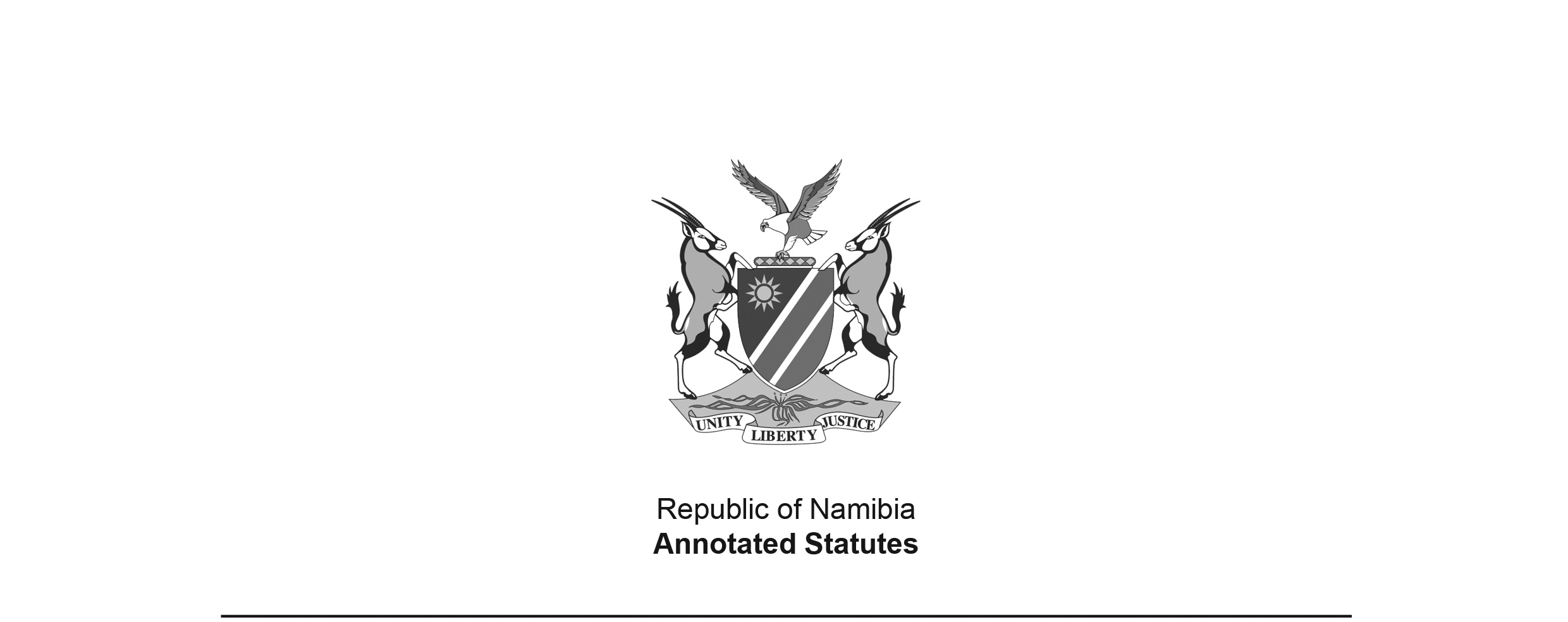 Additional Appropriation Act 16 of 2002(GG 2886)came into force on date of publication: 28 December 2002ACTTo appropriate supplementary amounts of money to meet additional financial requirements of the State during the financial year ending 31 March 2003.(Signed of the President on 23 December 2002)BE IT ENACTED by the Parliament of the Republic of Namibia as follows:Appropriation of amounts of money for financial requirements of the State1.	Subject to the State Finance Act, 1991 (Act 31 of 1991), the amounts of money shown in the Schedule are appropriated as a charge to the State Revenue Fund for additional financial requirements of the State during the financial year ending 31 March 2003.Short title2.	This Act is called the Additional Appropriation Act, 2002[The full stop is missing at the end of this sentence in the Government Gazette.] SCHEDULEVOTE NOTITLEAMOUNT APPROPRIATED N$01President1 106 00002Prime Minister57 685 00003National Assembly8 733 00004Auditor General895 00005Civic Affairs10 711 00006Police34 876 00007Foreign Affairs, Information and Broadcasting58 813 00008Defence78 506 00009Finance207 406 00010Basic Education, Sport and Culture64 402 00011National Council137 00012Women’s Affairs and Child Welfare[This Ministry name is reproduced here as it appears in the Government Gazette. The name of this Ministry at the time was  “Ministry of Women Affairs and Child Welfare”. See 
Proc. 8/2000 and Proc. 9/2000 (GG 2366), dated 7 July 2000.]89 00013Health and Social Services27 409 00014Labour257 00015Mines and Energy2 706 00016Justice698 00017Regional and Local Government and Housing87 00018Environment and Tourism14 296 00019Trade and Industry9 00020Agriculture, Water and Rural Development39 726 00021Prisons and Correctional Services17 717 00022Fisheries and Marine Resources1 449 00023Works8 00024Transport and Communication8 00025Lands, Resettlement and Rehabilitation4 100 00026National Planning Commission217 00027Higher Education, Training and Employment Creation150 00028Electoral Commission60 00029Attorney General3 000TOTAL632 259 000